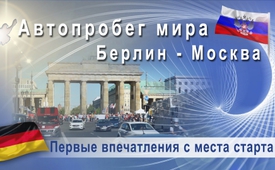 Автопробег мира из Берлина в Москву – Первые впечатления с места старта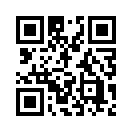 После того, как мы в нашей передаче от 11.08.2016 (www.kla.tv/8814) уже сообщали о запланированном автопробеге мира из Берлина в Москву и обратно, теперь в воскресенье был день старта. В Берлине состоялось большое общественное мероприятие старта, когда в путь отправились 300 активистов за мир.После того, как мы в нашей передаче от 11.08.2016 (www.kla.tv/8814) уже сообщали о запланированном автопробеге мира из Берлина в Москву и обратно, теперь в воскресенье был день старта. В Берлине состоялось большое общественное мероприятие старта, когда в путь отправились 300 активистов за мир. С большим конвоем из автомобилей они теперь в 14-дневном путешествии – через Калининград, Псков, Санкт-Петербург в Москву и через Минск снова назад в Берлин. 
Инициаторы, доктор Райнер Ротфус и Ове Шаттауер хотят поставить противоположный знак к нынешним враждебным к России сообщениям в СМИ. Как ученый геополитик и аналитик доктор Ротфус серьёзно предупреждает, что каждой войне с оружием предшествует информационная война. Нынешней травлей на Россию в головах людей создают образ врага. Я цитирую инициаторов: „Поэтому мы хотим в этой поездке, познакомится с русским населением, от которого нас хотят отдалить“. 
Что многие люди не хотят военного конфликта с Россией, но желают дружбу между народами, показывает и широкое участие в этом мероприятии. Рядом с немцами, австрийцами и швейцарцами в конвое есть французы, израильтяне, русские, украинцы и американцы. Некоторые из них планируют конкретные инициативы прочного партнерства и программы обмена. Так как стремление к взаимопониманию народов должно жить дальше и после автопробега мира. 
Kla-TV было для вас на месте старта и имело возможность говорить с некоторыми спутниками мирного конвоя, а также с некоторыми участниками. 

---------------------------------------------------------------------------------------------------------
С места события в Берлине: 

Дорогие зрители, добро пожаловать здесь в Берлине, на площади 18. марта у Бранденбургских ворот. Уже в полном разгаре прощальное мероприятие участников за мир. Играет музыка, взволнованное, но в то же время и радостное настроение. Рядом с инициаторами Райнером Ротфусом и Ове Шаттауером, Сергеем Фильбертом, присутствует и покровитель автопробега мира немецкий политик Вилли Виммер. Вилли Виммер был между прочим, государственным секретарём Федерального министерства обороны. Посмотрим часть его выступления!

Вилли Виммер: этот автопробег мира движется через Псков в Санкт-Петербург. Мои дамы и господа, если я произношу название Санкт-Петербург, то мы не могли в своей политической жизни представить себе – впрочем, и не хотели себе представить, что танки НАТО опять будут сосредоточены в 150 километрах от границ этого многострадального города. Мои дамы и господа, что должно произойти в Европе, чтобы извлечь урок из последствий второй мировой войны? 
На последней неделе стало известно, что российский президент принял решение отремонтировать и привести в порядок дом, в котором родился Иммануил Кант. Мои дамы и господа, для этого нужно читать „Sputnik“, чтобы, как немец, узнать об этом. Это же великодушное решение российского президента, привести что-то в порядок, что принадлежит нашему, немецкому национальному, культурному наследию. Девизом Иммануила Канта было: «Имей мужество пользоваться своим умом». Мои дамы и господа, это нужно бы как транспарант повесить перед канцелярией канцлера. Мои дамы и господа, это решение России является для нас ясным сигналом. И нам нужно оценить этот сигнал как он есть. Иммануил Кант стоит за международное право. Кант стоит за вечный мир. Мы хотим Европу с международным правом, а не Европу с агрессивной НАТО. И мои дамы и господа, мы стоим здесь и потому, что НАТО был союзом обороны. Но сегодня мы должны установить, что после противоречащей международному праву войны в Федеративной республике Югославии, НАТО опустился на уровень глобально действующего агрессивного союза. 
И нам нужно понять, что и россияне тоже убеждаются в одном: у их границы стоит сейчас агрессивный союз, который стоит там в традиции Адольфа Гитлера и Наполеона. Мои дамы и господа, ведь это не может быть волей немецкого народа. И она ею и не является. И поэтому, мои дамы и господа мы должны быть так благодарны организаторам профессору Райнеру Ротфусу и Ове Шаттауеру, что они этим автопробегом мира всем посылают сигнал: „Этот народ хочет мира. И мы хотим мира вместе с нашими русскими, польскими, латвийскими и американскими друзьями!“ Я благодарю вас. 

Мы направляемся к участникам автопробега, которые сегодня отправляются в путь, протяжённостью в 4.200 км, из Берлина в Москву, и назад. Большинство из них едут на своих частных машинах, – это легковые автомобили, жилые автофургоны, мотоциклы, а также и небольшие грузовые фургоны. Среди участников есть бизнес-консультанты, электрики, студенты, безработные, работники социальных служб, пенсионеры, и так далее. Кстати, самому младшему только 5 лет, а самому старшему 80 лет. Посмотрим, сможем ли мы взять несколько интервью у участников.

Репортёр: Можете ли Вы с нами поделиться, что вас побудило принять в этом участие?

Женщина: Для меня такая дружба с Россией что-то новое. Я слишком поздно узнала, что со стороны Запада идёт стремление разделить именно Германию и Россию. И в этом отношении это для меня лично очень большая возможность познать, как на самом деле выглядят наши друзья, что это за чувство, какие они просто как личности, и это моё намерение.

Мужчина: Я собственно говоря здесь из отчаяния. Так как я, как одиночка, следя за политикой и наблюдая за историей вижу, что делают американцы, я в таком отчаянии, что я просто-напросто хочу здесь познакомиться с людьми, чтобы... короче... Что там делается – в настоящее время строят бомбу, и она может взорваться.

Мужчина: Да, мы хотим непременно дать знак, ведь не может быть, чтобы мы в наше время опять помышляли оживить холодную войну. Короче, это нужно обязательно предотвратить.

Женщина: Я через Ове Шаттауер попала сюда, он же это опубликовал, и я очень хотела принять в этом участие, чтобы тоже дать знак. Потому что, по моему мнению, мы не должны себе позволить ещё одну войну с Россией. Нам следовало бы извлечь урок из нашей истории.

Женщина: Я русская. Живу в Германии 14 лет и в последние два года веду активную политическую работу в России.

Женщина: Я думаю, что мы прежде всего просто чувствовали, что нам непременно надо что-то делать. То есть, что в голове просто появляется всё больше образов врага и нам необходимо позаботиться о взаимопонимании между народами. Так как я думаю, если знаешь друг друга, то тогда это уже большая помощь, если просто знаешь о культуре и о жизни другого.

Мужчина: Моё мнение, что общение помогает. И объединяться с людьми, проводить совместные мероприятия. Это те вещи, которые сохранят нам мир, а что сейчас происходит – воздвигается стена в головах, и её нам нужно преодолеть. И это первый шаг к этому.

Мужчина: Тревога по поводу нарастающего напряжения между Европой, и особенно также между Германией и Россией. И эта тлеющая опасность, потому что войска НАТО стоят у границы, у русской границы, и это заставляет меня беспокоиться. Я считаю, мы имели привилегию жить долгое время в мире, очень долго, и собственно говоря, нам даже размышлять не нужно было о подобного рода намерениях и опасениях. И вдруг эта проблема возникла, и тогда я случайно, через Фейсбук, узнал о об этой поездке. Да, и тогда я подумал: «это ты сделаешь!»

Мужчина: Для меня мир – это необходимость. Особенно мир с Россией, потому что мы, как немцы, необычайно многим обязаны России. Россия потеряла во второй мировой войне 27 миллионов людей. Я родился во время войны, я родился в 41-ом году и ещё маленьким ребёнком видел и слышал как падали бомбы, и такого я больше никогда не хочу испытать. И поэтому я еду в Россию, чтобы подать сигнал за мир.

Репортёр: Мы подойдём к самому маленькому участнику автопробега за мир. Ты нам скажешь сколько тебе лет?

Мальчик: Мне пять.

Репортёр: Почему ты тоже здесь?

Мальчик: Я вместе с папой еду в Россию.

Мужчина (отец): Это очень плохо, что в наше время нужно извинятся, за то, что хочешь иметь мир с Россией. И это так дальше не может продолжаться. Я сам уже несколько раз был в России, я с русским народом знаком, я знаю, что русские нам ни в коем случае не угрожают. И это абсолютно неприемлемо, что опять немецкие танки стоят у границы, чтобы наращивать какое-то запугивание. Это я не могу поддерживать и поэтому я здесь, я поеду в Россию, чтобы извиниться за то, что наше правительство очевидно занято этим вопросом.
Мужчина:Я вспоминаю слова нашего министра иностранных дел, который сказал, что боевой клич и бряцание оружием нам ничего не дадут, но нам нужно говорить с Россией, и я теперь еду туда и буду говорить с русским народом. 
Мужчина: (ОвеШаттауер): Познакомься со своим врагом, и он станет твоим другом. Это так просто, и поэтому нужно всегда самому удостоверится в людях, о которых говоришь. Наихудшее мировоззрение у тех людей, которые никогда не рассматривали мир. Это к сожалению, не мои слова, это великая цитата. Итак, посмотрите на мир, съездите туда, познакомьтесь с людьми. Это мы хотим сделать. Мы поедем в сёла, мы заедем в большие города, но и в особо маленькие населенные пункты, чтобы там иметь контакт с людьми и строить дружеские отношения. Это мы хотим сделать так сказать, как первопроходцы в надежде, что в будущем за нами это повторят еще многие. 
Репортер: И что Вы теперь конкретно ожидаете от четырнадцатидневной поездки и после неё? 
Женщина: (была уже в начале) Это переживание, познакомиться с этими людьми, как они думают, как они думают о Путине. Как оно там выглядит, потому что там господствует диктатор, всё якобы в бедноте, средний слой общества распался, да я бы хотела знать, как оно выглядит. 
Мужчина: Если кто-то совершает путешествие, то он может что-то рассказать. И я потом дома могу все рассказать. У меня уже много людей, которые хотели бы это услышать. 
Женщина (русская): Потом нам с русской стороны поступило много предложений, что они тоже хотят начать какие-то новые проекты с немецким народом. Поэтому нас уже пригласили, и мы естественно, обо все будем договариваться. 
Репортер:Мы слышали, что некоторые идут в путешествие с инициативойпартнерства в багаже. Вы тоже имеете таковые при себе?
Мужчина: Я попытаюсь наладить контакты с пожарной охраной, так как я член немецкой пожарной охраны, хотя я и музыкант, но всё-таки, и у меня от нашего руководства письмо, что мы хотим дружбы с русскими пожарниками и может это получится. 
Мужчина: У меня идет в том же направлении, в Санкт Петербурге я хотел бы вступить в контакт с наше школой, потому что у нас есть партнерство с моей школой в Гамбурге. 
Репортер 2: Вы не являетесь активным партнером автопробега за мир, но что вас все-таки побудило присутствовать здесь сегодня?
Мужчина: Я за мир – это, во-первых. А с другой стороны я хочу сказать, что я чувствую себя связанным с Россией. Я с 1960 по 1965 годы учился в Москве в вузе. Я владею языком и знаком с людьми и знаю, что русский человек не хочет войны. Он любит мир, и он в прошлом столетии пережил самые большие страданияи русские не хотят войны. В этом я стопроцентно уверен. Все остальное болтовня и злая клевета. И больше всего меня возмущает то, что это делают правители. 
Женщина: Я отношусь к тому поколению, которое пережило как гонку вооружения, так и разоружение. И в последнее время можно заметить, что все больше идет травля против России и поэтому я думаю нам нужно просто подать знак . И это здесь такая возможность подать знак. И к сожалению, в СМИ, в общественных СМИ об этом ничего не упоминается. Я собственно об этом узнала только через поиски в интернете.

Репортёр 2: Какую надежду вы питаете? Как вы считаете, что нужно для будущего?

Мужчина в красной рубашке: Мир — и этого в сущности достаточно.

Мужчина в очках и с лысиной: Я желаю, чтобы федеральное правительство наконец то поняло, что мы не являемся приспешниками американцев, как это фактически и есть, что мы ими являемся, я упомяну лишь канцлерские акты и что решения должны приниматься демократически для народа, а не против него.

Женщина в красном платье: Естественно мира, и я вижу, что подобные акции множатся как грибы после дождя. Всё больше людей пробуждается, они выходят на улицы и видят, что нам нет необходимости разделяться, но смотреть на общность, а не на различия. Это подаёт мне надежду на будущее.

Репортёр 1: Дорогие зрители, как мы уже сообщали в передаче от 11 августа это «пробуждение» уже в полном разгаре. Это весь мир охватывающая сила, так называемая — матрица победителей — которая побуждает различных людей из различных слоев общества подниматься за мир и международное взаимопонимание. В этом ключе мы желаем всем участникам автопробега мира много хороших встреч с незабываемым результатом. И этими трогательными кадрами мы прощаемся с вами из солнечного Берлина.от ahИсточники:www.presse-board.de/friedensfahrt-gewinnt-willy-wimmer-als-schirmherrn-fuer-auftaktveranstaltung-in-berlin/
www.druschba.infoМожет быть вас тоже интересует:---Kla.TV – Другие новости ... свободные – независимые – без цензуры ...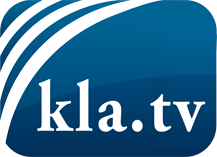 О чем СМИ не должны молчать ...Мало слышанное от народа, для народа...регулярные новости на www.kla.tv/ruОставайтесь с нами!Бесплатную рассылку новостей по электронной почте
Вы можете получить по ссылке www.kla.tv/abo-ruИнструкция по безопасности:Несогласные голоса, к сожалению, все снова подвергаются цензуре и подавлению. До тех пор, пока мы не будем сообщать в соответствии с интересами и идеологией системной прессы, мы всегда должны ожидать, что будут искать предлоги, чтобы заблокировать или навредить Kla.TV.Поэтому объединитесь сегодня в сеть независимо от интернета!
Нажмите здесь: www.kla.tv/vernetzung&lang=ruЛицензия:    Creative Commons License с указанием названия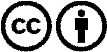 Распространение и переработка желательно с указанием названия! При этом материал не может быть представлен вне контекста. Учреждения, финансируемые за счет государственных средств, не могут пользоваться ими без консультации. Нарушения могут преследоваться по закону.